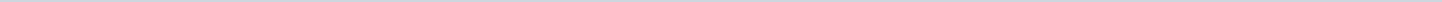 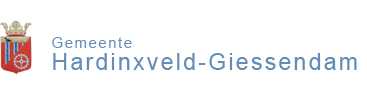 Gemeente Hardinxveld-GiessendamAangemaakt op:Gemeente Hardinxveld-Giessendam28-03-2024 19:08Art. 12 RvO vragen30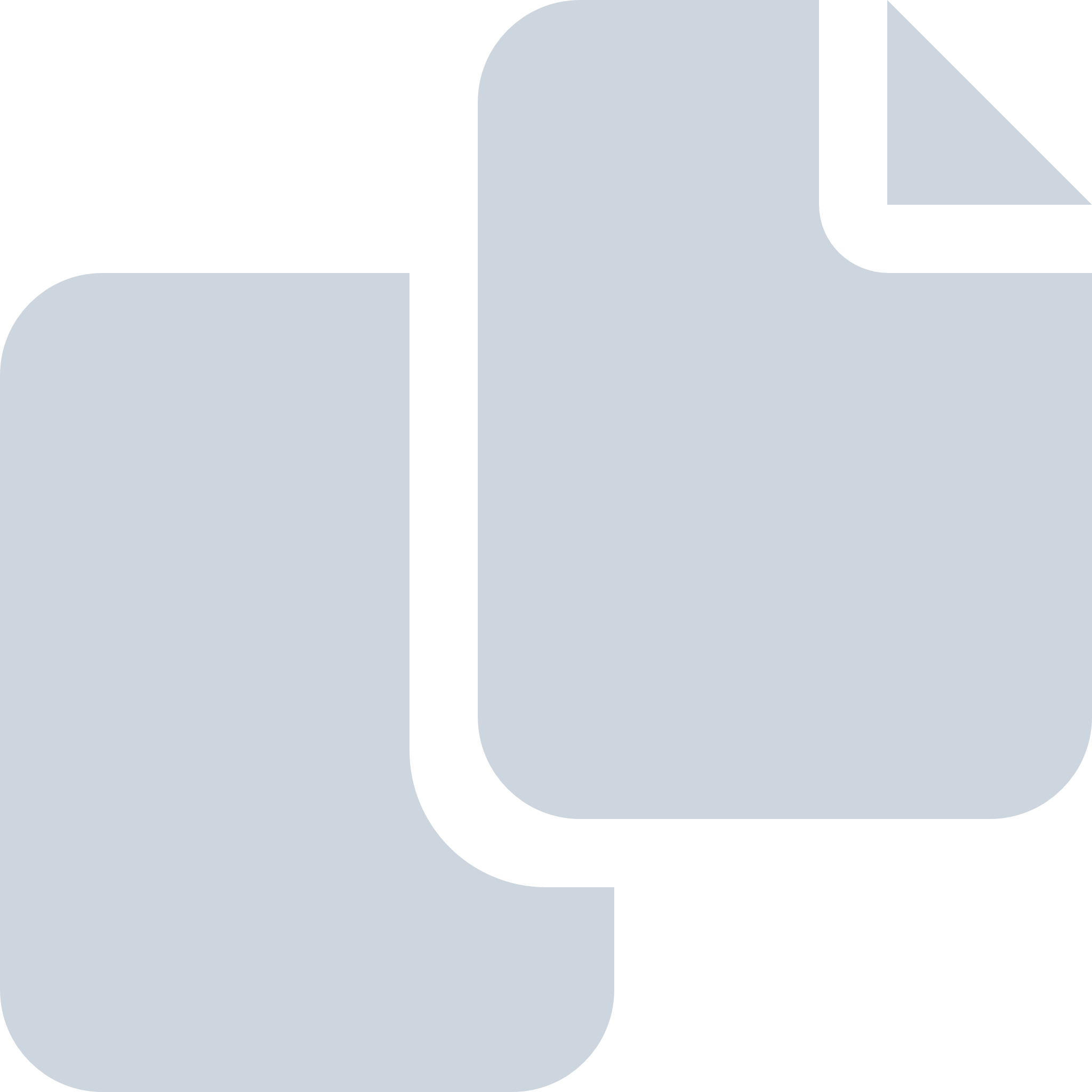 Periode: 2022#Naam van documentPub. datumInfo1.T@B - Beantwoording artikel 12 RVO vragen inzake de Lokale Paragraaf Bouwen15-12-2022PDF,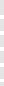 228,06 KB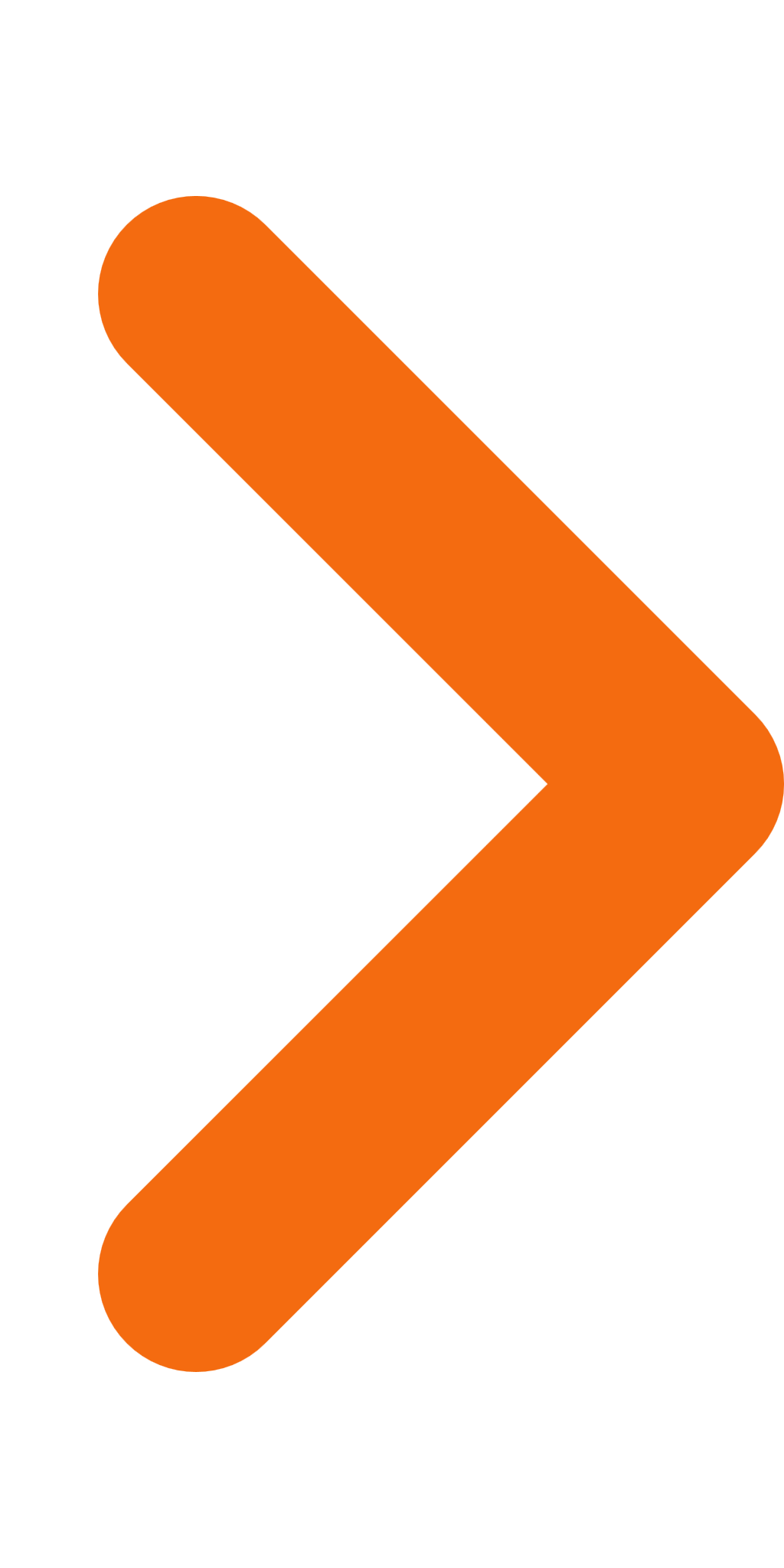 2.PvdA - Artikel 12 RVO vragen inzake pas-op-de-plaats-beleid bouw extra sociale huurwoningen24-11-2022PDF,156,33 KB3.T@B - Artikel 12 RVO vragen inzake de Lokale Paragraaf Bouwen22-11-2022PDF,78,89 KB4.CDA - Bijlage 1 stappenplan en werkwijze verrekenen baggerkosten met particulieren10-11-2022PDF,258,33 KB5.CDA - Beantwoording artikel 12 RVO vragen inzake uitgevoerde baggerwerkzaamheden winter-voorjaar 202210-11-2022PDF,209,20 KB6.T@B - Beantwoording artikel 12 RVO vragen inzake maatschappelijke veiligheid rond station Boven-Hardinxveld27-10-2022PDF,300,51 KB7.CDA - Artikel 12 RVO vragen inzake uitgevoerde baggerwerkzaamheden winter-voorjaar 202206-10-2022PDF,122,20 KB8.T@B - Artikel 12 RVO vragen inzake maatschappelijke veiligheid rond station Boven-Hardinxveld15-09-2022PDF,108,16 KB9.Fractie Philippo - Beantwoording artikel 12 RvO vragen inzake regenbooggelden28-07-2022PDF,52,21 KB10.T@B - Beantwoording artikel 12 RVO vragen inzake huisvesting Oekraïense vluchtelingen in Hardinxveld-Giessendam23-06-2022PDF,300,93 KB11.PvdA - Beantwoording artikel 12 RVO vragen inzake Facts  figures over de gemeente Hardinxveld-Giessendam16-06-2022PDF,252,65 KB12.T@B - Artikel 12 RVO vragen inzake huisvesting Oekraïense vluchtelingen in Hardinxveld-Giessendam02-06-2022PDF,111,27 KB13.PvdA - Beantwoording artikel 12 RvO vragen inzake funderingspalen bouwproject De Rokerij25-05-2022PDF,378,21 KB14.PvdA - Artikel 12 RVO vragen inzake Facts  figures over de gemeente Hardinxveld-Giessendam06-05-2022PDF,177,21 KB15.PvdA - Artikel 12 RvO vragen inzake funderingspalen bouwproject De Rokerij14-04-2022PDF,387,38 KB16.PvdA - Beantwoording artikel 12 RvO vragen inzake werkzaamheden voor terrein IJzergieterij24-03-2022PDF,301,15 KB17.Fractie Philippo - Artikel 12 RvO vragen inzake regenbooggelden03-03-2022PDF,429,00 KB18.Bijlage brief omwonenden IJzergieterij24-02-2022PDF,431,96 KB19.Bijlage - SGP Motie Bouwverkeer ontwikkeling locatie IJzergieterij24-02-2022PDF,35,12 KB20.PvdA - Artikel 12 RvO vragen inzake werkzaamheden voor terrein IJzergieterij24-02-2022PDF,41,45 KB21.CDA - Beantwoording artikel 12 RvO vragen inzake aanpak voor het stimuleren verduurzaming van woningen17-02-2022PDF,859,03 KB22.Fractie Philippo - Beantwoording artikel 12 RvO vragen inzake Zonneveld t Groene Hartingshof10-02-2022PDF,411,15 KB23.Fractie Philippo - Uitstel beantwoording artikel 12 RvO vragen inzake Zonneveld t Groene Hartingshof03-02-2022PDF,242,16 KB24.Bijlage 1 - Aanbiedingsbrief woningbouwprogramma en rapportage Wonen Drechtsteden 202027-01-2022PDF,10,10 MB25.SGP - Beantwoording artikel 12 RvO vragen inzake versnelling bouwen voor onze dorpen27-01-2022PDF,389,65 KB26.PvdA - Beantwoording artikel 12 RVO vragen inzake raadsvoorstellen Beleidsnota Huisvesting Arbeidsmigranten en Wonen en Huishouden27-01-2022PDF,2,13 MB27.SGP - Uitstel beantwoording artikel 12 RvO vragen inzake versnelling bouwen voor onze dorpen13-01-2022PDF,349,32 KB28.T@B - Beantwoording artikel 12 RvO vragen inzake waterproblematiek - aanleg duiker Huibjesbrug13-01-2022PDF,614,71 KB29.T@B - Beantwoording artikel 12 RvO vragen inzake verkeerssituatie-herstructurering Buitendams - vervolgvragen13-01-2022PDF,665,38 KB30.CDA - Artikel 12 RvO vragen inzake aanpak voor het stimuleren verduurzaming van woningen13-01-2022PDF,302,09 KB